1/ Câbler dans un premier temps les cartes eBlocks comme sur la photo du document ressource n°1. Faire vérifier par le professeur avant de mettre sous tension. 2/ Le microcontrôleur mis en œuvre sur la carte mère (EB006) est un PIC16F88 qui dispose d’un CAN sur le Port A et d’un port parallèle d’E/S sur le Port B. Donner la fonction de ces deux interfaces3/ Le convertisseur interne du 16F88 a une résolution de 10 bits. Sa tension de référence est de 5V. Quelle est la valeur du Quantum ? 4/ Pour obtenir un résultat sur 8 bits, la valeur de conversion peut être justifiée à droite (retrait des 2 bits à gauche) ou justifiée à gauche (retrait des deux bits à droite). Quelle solution faut-il choisir pour obtenir une progression linéaire du résultat numérique ?Attacheur InfacoIl est possible avec l’attacheur (déjà étudié dans un précédent TP, de réaliser 4,9, 12 ou 15 torsades.Au lieu de prendre un commutateur mécanique peu stable en milieu humide et à l’extérieur, le constructeur a fait appel à un potentiomètre. Le nombre de torsades est définie par le tableau suivant : 5/ Compléter les valeur numériques manquantes telles que la pleine échelle soit divisée en 4 zones égales.6/ Lancer FlowCode et placer un potentiomètre en entrée et 8 LED en sortie du 16F88.7/ Ecrire un premier algorigramme qui convertit la tension du curseur en valeur numérique et l’envoie sur les 8 LEDs.Copier l’algorithme ci-dessous et faire vérifier son fonctionnement par le professeur8/ Ecrire à présent le programme complet en fixant selon la position du potentiomètre une variable Nombre à la valeur définie dans le tableau.Cette valeur nombre sera envoyée vers le port B pendant 3s. Faire vérifier l’algorithme par le professeur.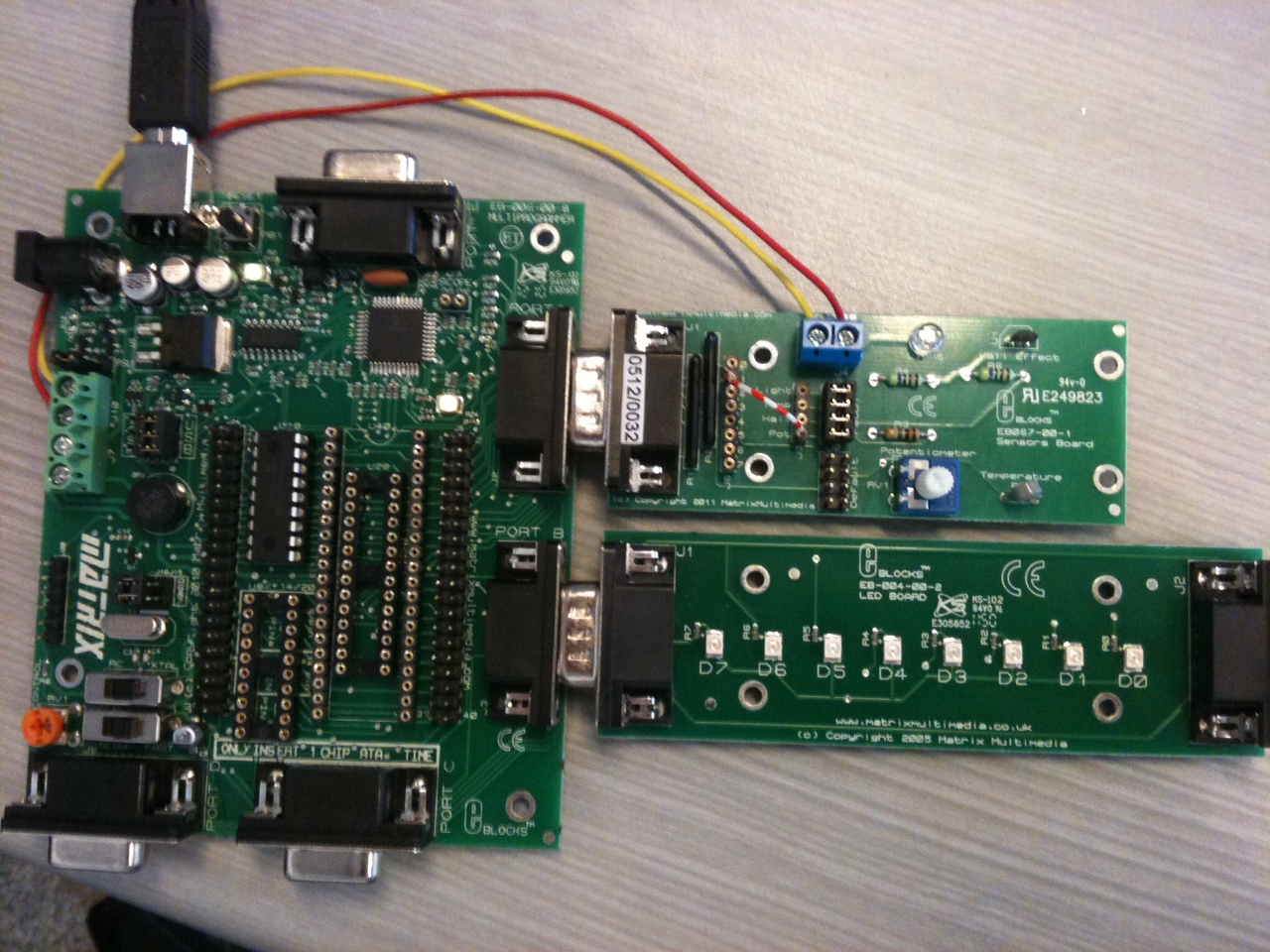 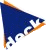 Conversion Analogique numériqueAttacheur de vigneSSIA2 : Composant réalisant les fonctions de la chaîne d’informationB1 : Identifier la nature de l’information et la nature du signalC1 : Identifier la nature et les caractéristiques des grandeurs en divers points de la chaîne d’informationDurée du TP : 2heures.Durée du TP : 2heures.Organisation : Les  manipulations se feront à l’aide du logiciel Flowcode et des cartes eBlock Organisation : Les  manipulations se feront à l’aide du logiciel Flowcode et des cartes eBlock CANPort parallèlePositionNombre de torsadeDeA1° quart402° quart93° quart124° quart15255Document ressource n°1